BPV model schooljaar 2019-2020Klas BG41Coach: Els Weijs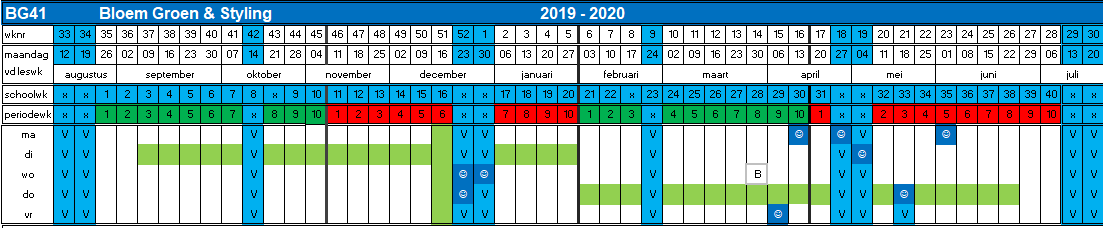 